4-4遴派學生參與花蓮縣環保局全國環境知識擂臺賽活動。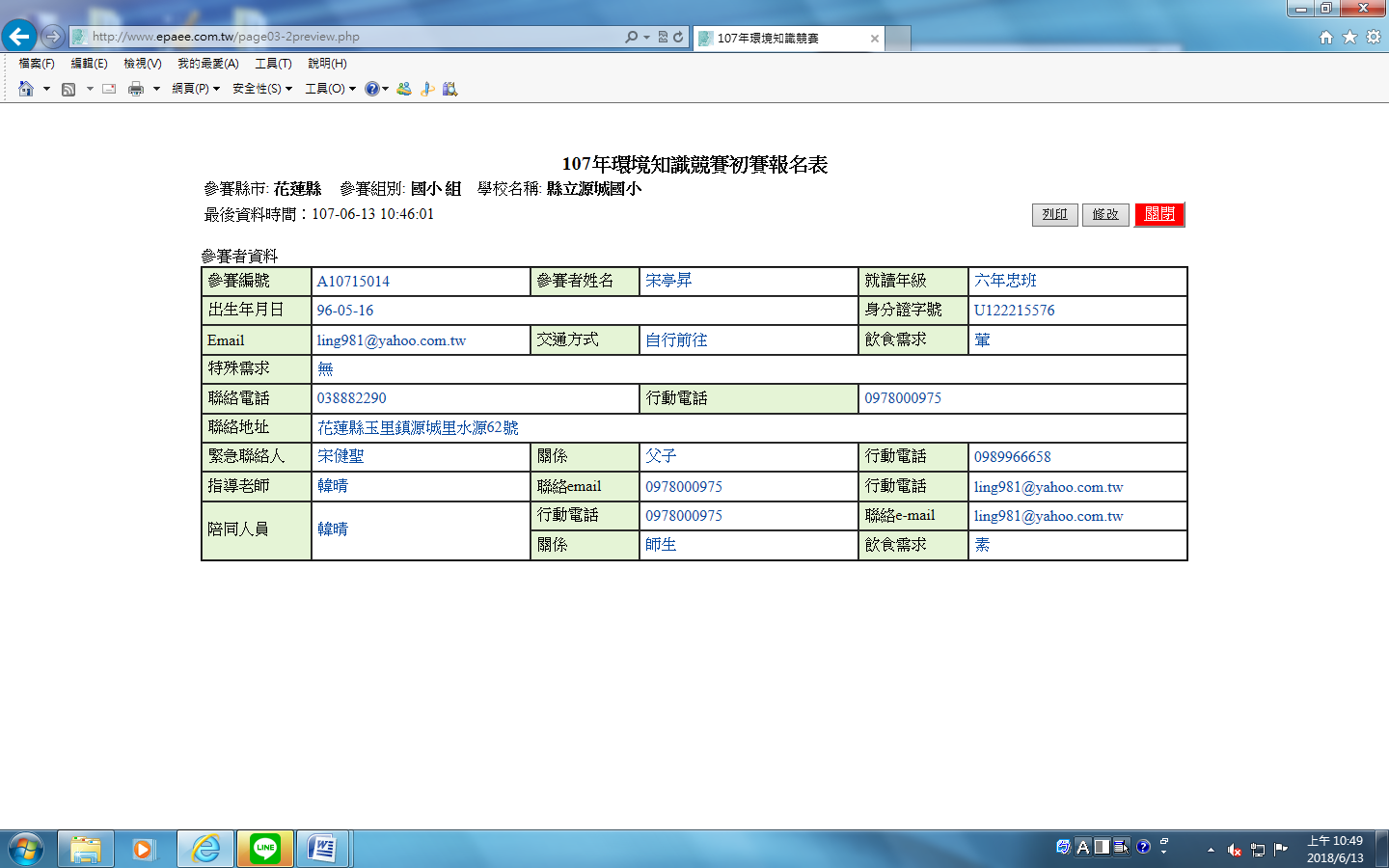 